1.5	根据第235号决议（WRC-15），审议1区470-960 MHz频段内现有业务的频谱使用和频谱需求，并在该项审议的基础上考虑在1区就470-694 MHz频段采取可能的规则行动；引言本议项试图解决1区470-694 MHz频段的未来频谱使用问题。在此方面，要求根据第235号决议（WRC-15），审议470-960 MHz频段当前的频谱使用情况并研究未来的频谱需求，以及对470-694 MHz频段内的广播和移动业务（航空移动除外）以及其他的现有业务的共用和兼容性研究结果进行评估，以考虑可能的规则行动。470-960 MHz频段或其部分划分给1区的以下主要业务：该频段内的广播、694-960 MHz频段内的移动（航空移动除外）、790-960 MHz内的固定业务。在1区的一些国家，该频段或其中的部分还划分给以下主要业务：645-862 MHz频段内的航空无线电导航和606-614 MHz范围内的射电天文。本文件强调在《频率划分表》中将1区的470-614 MHz频段额外划分给作为主要业务的移动业务，无任何附加条件。《无线电规则》脚注第5.300款的修改是由于在频率划分表增加了对移动业务作为主要业务的附加划分而引起的相应变化。这项工作将根据WRC-23的决定进行。提案共同签署国主管部门支持在无任何条件的情况下，在《频率划分表》中将1区的470-614 MHz频段额外划分给作为主要业务的移动业务。该划分在WRC-31之后立即生效，通过应用GE-06程序确保对470-614 MHz频段中的现有广播业务提供保护。废止第235号决议（WRC-15）。第5条频率划分第IV节 – 频率划分表
（见第2.1款）

MOD	ARS/UAE/PSE/JOR/LBY/107/1#1466460-890 MHzADD	ARS/UAE/PSE/JOR/LBY/107/25.XX	在1区，将470-614 MHz频段划分给与已经作为主要业务在此频段得到划分的其他业务一起共同作为主要业务的移动业务（航空移动除外）。该划分在WRC-31之后立即生效。（WRC-23）MOD	ARS/UAE/PSE/JOR/LBY/107/3#14685.300	附加划分：在沙特阿拉伯、喀麦隆、埃及、阿拉伯联合酋长国、以色列、约旦、利比亚、阿曼、卡塔尔、阿拉伯叙利亚共和国和苏丹，582-790 MHz频段亦划分给作为次要业务的固定业务。（WRC-）SUP	ARS/UAE/PSE/JOR/LBY/107/4#1580第235号决议（WRC-15）审议1区470-960 MHz频段的频谱使用情况______________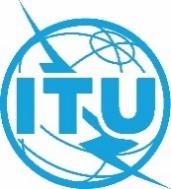 世界无线电通信大会（WRC-23）
2023年11月20日-12月15日，迪拜世界无线电通信大会（WRC-23）
2023年11月20日-12月15日，迪拜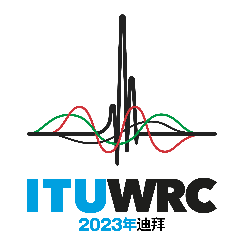 全体会议全体会议文件 107 (Rev.1)-C文件 107 (Rev.1)-C2023年11月13日2023年11月13日原文：英文原文：英文沙特阿拉伯（王国）/阿拉伯联合酋长国/巴勒斯坦国（*）/
约旦（哈希姆王国）/利比亚（国）沙特阿拉伯（王国）/阿拉伯联合酋长国/巴勒斯坦国（*）/
约旦（哈希姆王国）/利比亚（国）沙特阿拉伯（王国）/阿拉伯联合酋长国/巴勒斯坦国（*）/
约旦（哈希姆王国）/利比亚（国）沙特阿拉伯（王国）/阿拉伯联合酋长国/巴勒斯坦国（*）/
约旦（哈希姆王国）/利比亚（国）有关大会工作的提案有关大会工作的提案有关大会工作的提案有关大会工作的提案议项1.5议项1.5议项1.5议项1.5划分给以下业务划分给以下业务划分给以下业务划分给以下业务1区2区3区3区470-广播5.149  5.291A  5.294  5.296  
5.300  5.304  5.306470-512广播固定移动5.292  5.293  5.295470-585固定移动  5.296A广播5.291  5.298470-广播5.149  5.291A  5.294  5.296  
5.300  5.304  5.306512-608广播5.295  5.297  470-585固定移动  5.296A广播5.291  5.298470-广播5.149  5.291A  5.294  5.296  
5.300  5.304  5.306512-608广播5.295  5.297  585-610固定移动  5.296A广播无线电导航5.149  5.305  5.306  5.307470-广播5.149  5.291A  5.294  5.296  
5.300  5.304  5.306608-614射电天文卫星移动
（卫星航空移动除外）
（地对空）585-610固定移动  5.296A广播无线电导航5.149  5.305  5.306  5.307470-广播5.149  5.291A  5.294  5.296  
5.300  5.304  5.306608-614射电天文卫星移动
（卫星航空移动除外）
（地对空）610-890固定移动  5.296A  5.313A 
5.317A 广播-694广播5.296 5.300 5.312614-698广播固定移动5.293  5.308  5.308A  5.309  610-890固定移动  5.296A  5.313A 
5.317A 广播694-790移动（航空移动除外）
5.312A  5.317A广播5.300  5.312614-698广播固定移动5.293  5.308  5.308A  5.309  610-890固定移动  5.296A  5.313A 
5.317A 广播694-790移动（航空移动除外）
5.312A  5.317A广播5.300  5.312698-806移动  5.317A广播固定
5.293  5.309  610-890固定移动  5.296A  5.313A 
5.317A 广播...698-806移动  5.317A广播固定
5.293  5.309  610-890固定移动  5.296A  5.313A 
5.317A 广播......610-890固定移动  5.296A  5.313A 
5.317A 广播